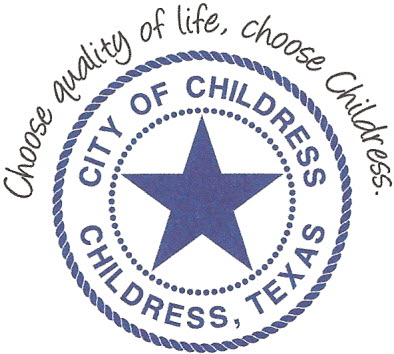 City of Childress 315 Commerce P.O. Box 1087 Childress, TX 79201 Phone: 940.937.3684 Fax: 940.937.6420 AGENDAThe City Council will meet in Called Session, Monday May 10th, 2021 at 5:55 p.m. in the Expo Center at the Mashburn Event Center, 1100 7th St. NW, Childress Texas to discuss the following:Action Items Call meeting to order.Public Comment.Canvass votes for the May 1, 2021 General Election.Swear in Elected Officials.Council may enter a closed session as permitted by the Texas Open Meetings Act, (Chapter 551 of the Texas Government Code).____________________________Kevin Hodges, City ManagerKH/ddPosted 11:30 A.M. May 6th, 2021    Distribution:  Red River Sun (email), KCTX Radio (fax)Sworn to and subscribed before me this the 6th day of May 2021____________________________________________D’Linda Dockery, Notary Public State of Texas 